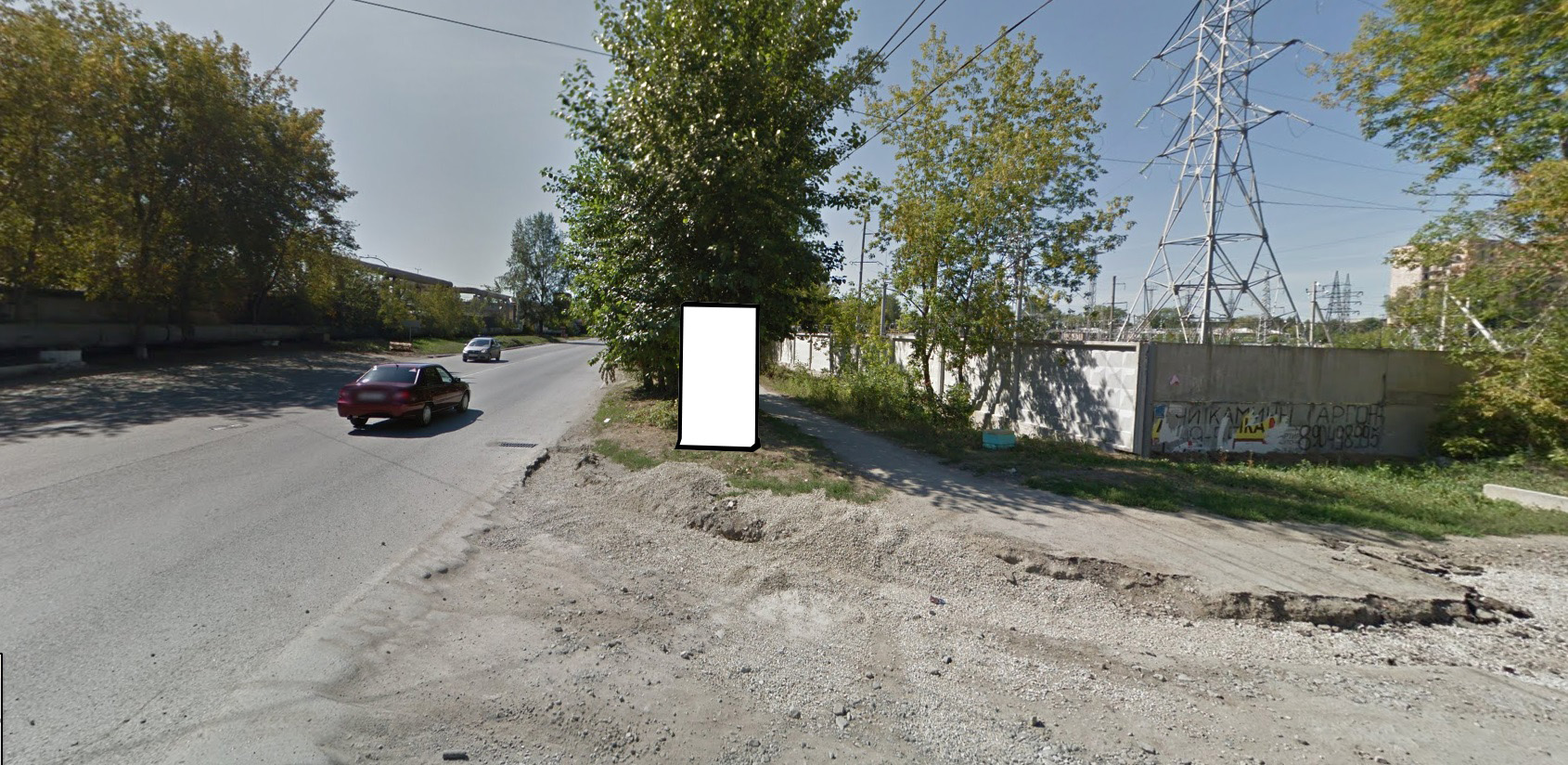 Код местаАдресТип*ВидПлощадь информационных полей, кв. мРазмеры, м (высота, ширина)Количество сторон051311ул. Альпинистов (напротив дома 44)1Нестандартная5,042,1х1,22